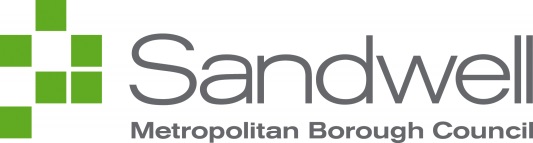 PERSONNEL SPECIFICATIONJob TitleCover SupervisorBand/Job GroupBand DHours/WeeksSpecial ConditionsSchoolPerryfields HighResponsible toAssistant HeadteacherSickness Absence and DisabilityA good attendance record. Candidates should have less than 3 separate absences in the last 6 months or not more than 10 days absence over the 12 months period prior to the closing date of the post. Any absences relating to a disability or any other incapacity will be viewed sympathetically and will be considered if fully explained. Due regard will be made to the need to make reasonable adjustments in line with the requirements of the Equality Act 2010. (This information will be obtained from successful candidate after conditional offer of employment has been made).QualificationsNVQ 3 in Childcare, BTEC or NNEB.ExperienceA minimum of 2 years experience of working with families with complex social needsExperience of working in Primary/Secondary EducationAbility to motivate young peopleTrainingWilling to undertake training as necessaryCommitment to own personal developmentSpecial KnowledgeCircumstances (personal)Ability to work when the school is open (Term Time working)Willingness to work flexibly to meet the requirements of the postDispositionAbility to motivate individuals to perform effectivelyAwareness of and respect for the needs of the individual child and their families including multi-cultural and inclusive practicesAble to work with parents/carers and children in supportive, non-judgemental mannerTo maintain confidentiality at all timesAbility to work on own initiativeEnjoys working with young people and helping them to achivePractical and Intellectual SkillsAbility to communicate effectively (orally and in writing)Ability to use IT technologyAbility to maintain accurate recordsLegal RequirementsEnhanced DBS Check 